+* 	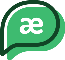 1. Âm /ʃ/1.1. “c” được phát âm là /ʃ/ khi đứng trước “ia, ie, io, iu, ea”.1.2. “s” được phát âm là /ʃ/1.3. “t” được phát âm là /ʃ/ khi nó ở bên trong một chữ và đứng trước ia, io1.4. Lưu ý: “x” có thể được phát âm là /kʃ/1.5. “ch” được phát âm là /ʃ/1.6. “sh” luôn được phát âm là /ʃ/2. Âm /s/2.1. “c” được phát âm là /s/ khi nó đứng trước e, i hoặc y2.2. “s” được phát âm là /s/ khi:“s” đứng đầu một từ“s” ở bên trong một từ và không ở giữa hai nguyên âm“s” ở cuối một từ đi sau f, k, p, t và gh	1. celebrate 	6. wish 	11. nice 	16.	English 	2.should 	7.special 	12.summer 	17.	wash 	3.exciting 	8.shopping 	13.sure 	18.	sugar 	4.blossom 	9.spring 	14.class 	19.	decide 	5. show 	10.shine 	15.second 	20.	shirt 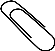 1.	A. tension	B. sound	C. nation	D. potential2.	A. seek	B. sand	C. sleep	D. special3.	A. soon	B. ambitious	C. machine	D. shake4.	A. center	B. social	C.soap	D. suck5.	A. price	B. shampoo	C. sharp	D. push6.	A. soccer	B. sorry	C.see	D. ancient7.	A. mushroom	B. sugar	C. recycle	D. shrimp8.	A. speak	B. ensure	C. miss	D. support9.	A. social	B.saw	C. shop	D. city10.	A. pressure	B. precise	C. space	D. sound+* 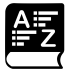 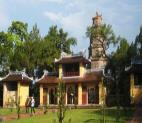 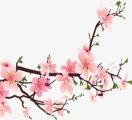 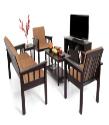 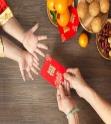 1.		2.		3.		4.	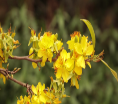 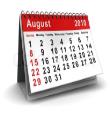 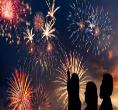 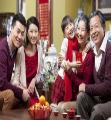 	5.		6.		7.		8.	1.	The Vietnamese _______________Tet in late January or early February.2.	Children _______________their grand parents health and longevity.3.	Tet is a time for family _______________.4.	Thousands of people gathered to _______________ fireworks.5.	Children receive _______________ money in red envelopes.6.	They believe that the first____________ on New Year’s Day decides the family luck.7.	New Year’s _______________ is on December 31.8.	We _______________our house with flowers and plants.9.	One tradition in Thai New Year is to throw_______________ over people.10.	Children _______________eat lots of sweets - it’s not good for their teeth.	welcome guests	dress beautifully	visit relatives	break things	fight	sweep the floor every day	behave well	hang a calendar	play cards all night	decorate the house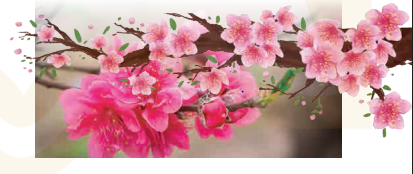 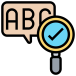 1. Should and shouldn’ta. Form-	Students should wear uniform. (Học sinh nên mặc đồng phục.)-	We should wear warm coats in this weather. (Chúng ta nên mặc áo khoác ấm trong thời tiết này.)b. Use	Dùng để khuyên ai đó nên hay không nên làm điều gì.	-	She should go to the doctor.(Chị ấy nên đến gặp bác sĩ.)	-	He shouldn’t smoke here. (Anh ấy không nên hút thuốc ở đây.)	-	They should study hard. (Họ nên học hành chăm chỉ.)1.The Vietnamese_______________ Tet in the middle of February.2.	My father ________________ our house with flowers and plants.3.	My grandma and my aunts ________________ Chung cakes.4.	My mother	 ________________ a lot of special food.5.	We	________________ apricot blossoms and kumquat trees.6.	My brother ________________ new calendars, lanterns and scrolls.7.	My sister and I ________________ the house and furniture.8.	On the first days of Tet, my family ________________ our relatives.9.	My parents ________________ us lucky money in the morning of the first day.10.	On the first day of Tet, we ________________ to the pagoda to pray for a good year.I. Underline the correct answers.1.	Children (should/ shouldn’t) listen to their parents.2.	You look tired. You (should/ shouldn’t) work so hard.3.	We (should/ shouldn’t) be rude to our elders.4.	Students (should/ shouldn’t) pay attention in class.5.	The students (should/ shouldn’t) use their mobile phone in the exam.6.	Tom (should/ shouldn’t) eat so many sweets. It’s bad for his teeth.7.	The kids (should/ shouldn’t) spend so much time in front of the TV.8.	You are overweight. You (should/ shouldn’t) go on a diet.II. Choose the correct modal to complete each sentence.1.	‘______________ (Shall, Will, Must) we go to the beach?’‘Good idea.’2.	All students _____________(shall, can, must) study hard in order to get good results.3.	______________ (Could, Should, Would) you like some tea?4.	______________ (Can, Should, Must) you help me lift this box?5.	You ______________ (should, must, will) wear a helmet on motorcycles - it’s the law.6.	You ______________ (can’t, won’t, shouldn’t) eat so many sweets - they aren’t goodfor you.7.	‘My tooth really hurt!’‘I think you ________(mustn’t, will, should) go tothe dentist’s.’8.	You ______________ (can’t, should, mustn’t) stand on the desk. You’ll break it.9.	You _____________ (should, mustn’t, shouldn’t) never speak to your mother like this.10.	You ______________ (will, must, shouldn’t) do your homework more carefully1.	I’ve bought a new ________ for this New Year. It’s very easy to see dates on it.	A. celebration		B. calendar		C. decoration		D. special food2.	We usually ________ our house several days before Tet comes.	A. celebrate		B. celebration		C. decorate		D. decoration3.	People in the world ________ the New Year in different ways.	A. celebrate		B. celebration		C. special food		D. furniture4.	Look!Those ________ are so beautiful this Tet.	A. peach blossoms   	B. family gatherings   	C. first footers	D. lucky money5.	I wish you a new year full of fun, ________, and happiness.	A. furniture	B. fireworks	C. laughter	D. apricot blossoms11. January 1st is a day when people in Europe and America_____ New Year.	A. see	B. remember	C. celebrate	D. spend12. On New Year's Day, children __________	lucky money ______red envelope.	A. get - in		B. ask - on		C. take - at		D. have - with13. In London people cheer and sing when the clock____ midnight on New Year's Eve.	A. gets	B. strikes	C. see	D. goes14.	People believe that	____water over people will _______ a lot of rain in the New Year.	A. throw - bring		B. throwing - bring		C. to throw - bringing	D. throwing - bringing15.On New Year's Day, many people put on their best clothes and go to____ or visit their________.	A. houses - friends		B. pagodas - relatives		C. pagoda - relative		D. the main room – friend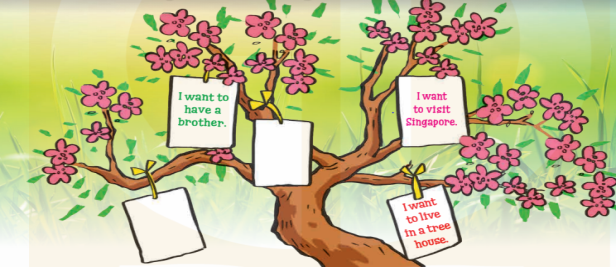 +* 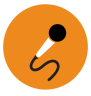 1.			The Vietnamese celebrate Tetbetween late January and early February2.			Tet lasts ten days.3.			Before Tet, people should clean and decorate their houses.4.			My family usually go to pagodas on the first day of Tet.5.			We will visit our relatives on the second day of Tet.6.			People shouldn’t eat duck meat at Tetbecause it brings unluckiness.7.			My mother buys three apricot blossoms for Tet.8.			They go home every New Year..+* 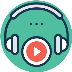 	1.	Nam’s brother likes to clean the floor.		.........	2.	Nam’s brother will wash clothes by hands.		.........  	3.  Their house has a big garden.		+* 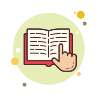 Lunar New Year, or Tet, is the biggest and most important festival in Vietnam. Tet often falls between late January and early February.	A great deal of excitement still builds up well before Tet. Streets are decorated with colouredlights and red banners. Shops are full of goods. People are busy buying gifts, cleaning and decorating their houses and cooking traditional foods.	Homes are often decorated with plants and flowers at this time. Peach blossom is traditional at Tet in the North while apricot blossom is traditional in the South. One of Tet’s most special foods is Banh Chung, which is made of sticky rice, green beans and fatty pork.	On the days of Tet, people visit other family members or friends and they exchange New Year’s wishes. Children receive their “lucky money” inside red envelopes. Many people go to pagodas to pray for a happy new year for themselves and their families. Both children and adults take part in games and various forms of entertainment. Tet is really a time of fun and festivals throughout the country.1.	When does Tet occur?2.	What do people do to prepare for Tet?3.	Where is apricot blossom the symbol of Tet?4.	What is Banh Chung made of?5.	What do children receive during Tet?		Tet is a national and (1) ……… festival in Viet Nam. It is occasion forevery Vietnamese to be reunited to think (2) …………… their past activities and hope for good luck in the year to come. Before Tet all houses are white washed and (3) ………… with yellow apricot flowers and colorful lanterns. Everybody is looking forward to a more favorable life. On the New Year’s Eve, children are smartly dressed. They are hoping to (4) ………… money put in small red envelopes as they are wishing longevity (5) ……….. their grandparents and parents.	1.	A. traditional	B. modern	C. music	D. summer	2.	A. to	B. after	C. about	D. for	3.	A. decorate	B. decorates	C. decorating	D. decorated	4.	A. buy	B. receive	C. sell 	D. make   5.A. for		   B. to		C. with		    D. fromNew Year’s Eve, 31st December, is a time for the British to eat, drink and party when they celebrate the beginning of a New Year. Many people go to Trafalgar Square in London or a street party in their city. Others visit friends or go to pubs and restaurants, which are very crowded on that night.	There is a great atmosphere when everyone waits for Big Ben to strike midnight. Then people kiss and hold hands to sing the traditional Scottish song Auld Lang Syne. Many people also light fireworks at midnight.The main tradition is ‘First Footing’. This means the first person to come into your house after midnight should be a tall dark-haired man. He should bring a piece of coal, some bread, salt or a bottle of whisky to bring good luck to the family.	A lot of people also make New Year’s Resolution; they promise to do things like stop smoking or ‘do more exercise’ in the New Year. January 1st (and 2nd in Scotland) is a public holiday so their people can recover from their celebrations.1.	On New Year’s Eve everyone stays at home.					_____2.	People sing a traditional song at midnight.					_____3.	There are no fireworks on New Year’s Eve.					_____4.	It is good luck for a blonde woman to be your first visitor after midnight.	_____5.	Lots of people promise to change in the New Year.				_____6.	New Year’s Day is a public holiday in Britain.					_____.+* 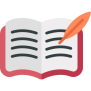 	-Redecorate the house	-Break porcelain bowls and dishes	-Sweep the floor on the first, second, and third day	-Wear colorful clothes	- Wish parents and grandparents	- Eat shrimps and squids	-Spend time with friends and relatives	-Ask for lucky money	-Fight each other	-Cook special dishes1.	At Tet, people	2.	At Tet, people	3.	At Tet, people	4.	At Tet, people	5.	At Tet, people	6.	At Tet, people	7.	At Tet, people	8.	At Tet, people	9.	At Tet, people	10.	At Tet, people	ĐÁP ÁN CHI TIẾT+* 	1. celebrate /s/	6. wish /∫/	11. nice /s/	16.	English /∫/	2.should /∫/	7.special /∫/	12.summer /s/	17.	wash /∫/	3.exciting /s/	8.shopping /∫/	13.sure /∫/	18.	sugar /∫/	4.blossom /s/	9.spring /s/	14.class /s/	19.	decide /s/	5. show /∫/	10.shine /∫/	15.second /s/	20.	shirt /∫/1. B 	2. D	3.A	4.B	5.A	6. D	7. C	8.B	9.D	10.A+* 1. pagoda2. apricot blossoms	3. furniture	4. lucky money	5. peach blossoms6. calendar	7. fireworks	8. family gathering1.celebrate	2. wish	3. gatherings	4. watch	5. lucky	6. footer	7.Eve	8.decorate	9. water	10. shouldn’t1. celebrates	2. decorates	3.  make	4. cooks	5. buy	6.  hangs	7.  clean	8. visits	9.  give	10.  goI. Underline the correct answers.1. should	2. shouldn’t	3.shouldn’t	4. should	5. shouldn’t	6. shouldn’t	7.shouldn’t	8. shouldII. Choose the correct modal to complete each sentence.1. Shall	2. must	3.Would	4. Can	5. must	6. shouldn’t	7. should	8. mustn’t	9. should	10. mustmore carefully	1. T	2. T	3.T	4.T	5. F	6. T	7. F	8.T	9.T	10. F	11. T	12. T	13.F	14.T	15. F	16. T	17. T	18.T	19. T1. B	 	2. C	3.A	4.A	5. C6.C		7.A	8.B	9.B	10.B+* 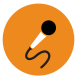 1. d 	2. g	3. b	4. h	5. f	6. a	7. c	8. e	1. When do the Vietnamese celebrate Tet?	2.How long does Tet last?	3.What should people do before Tet?	4.Where do your family usually go on the first day of Tet?	5. When will you visit your relatives?	6.Why shouldn’t people eat duck meat at Tet?	7.How many apricot blossoms does your mother buy for Tet?	8. How often do they go home?+* 1.	1. T	2. F	3. FListening transcript:	My brother and I are now very excited to prepare for Tet. First, I will sweep the floor, and my brother will clean it. He likes to clean the floor. I will then clean the sofa. After that, he will wash the clothes. It is not hard because we have the washing machine. He will hang up the clothes because he is taller than me. Then, we will plant some trees and flowers. We have a small garden in front of our house, and we always plant something new when Tet comes.+*	1. Tet occurs between late January and early February.	2. People buy gifts, clean and decorate their houses and cook traditional foods.	3. Apricot blossoms is the symbol of Tet in the South.	4. Banh Chung is made of sticky rice, green beans and fatty pork.	5. During Tet, children receive their lucky money inside red envelopes.1. C		2. D	3. C	4. B	5. A+* 1.	At Tet, people should redecorate the house.2.	At Tet, people should not break porcelain bowls and dishes.3.	At Tet, people should not sweep the floor on the first, second, and third day.4.	At Tet, people should wear colorful clothes.5.	At Tet, people should wish parents and grandparents.6.	At Tet, people should not eat shrimps and squids.7.	At Tet, people should spend time with friends and relatives.8.	At Tet, people should not ask for lucky money.9.	At Tet, people should not fight each other.10.	At Tet, people should cook special dishes./s//ʃ//spring /spriŋ/kitchen /kɪtʃɪn/ExamplesTranscriptionMeaningspecial/speʃəl/đặc biệtsocial/ˈsəʊʃəl/thuộc xã hộiExamplesTranscriptionMeaningensure/ɪnˈʃɔː(r)/đảm bảoinsure/ɪnˈʃɔː(r)/bảo hiểmExamplesTranscriptionMeaningnation/neɪˈʃən/quốc giaintention/ɪnˈtenʃl/ý địnhExamplesTranscriptionMeaninganxious/ˈæŋkʃəs/sự lo âuluxury/ˈlʌkʃəri/sự xa xỉ, sự xa hoaExamplesTranscriptionMeaningmachine/məˈʃiːn/máy mócchemise/ʃəˈmiːz/áo lótExamplesTranscriptionMeaningshake/ʃeɪk/lắc, rũshall/ʃæl/sẽ, phảiExamplesTranscriptionMeaningcity/ˈsɪti/thành phốbicycle/ˈbaɪsɪkl/xe đạpExamplesTranscriptionMeaningsee/siː/nhìn thấysad/sæd/buồnExamplesTranscriptionMeaningmost/məʊst/hầu hếthaste/heɪst/vội vàng, hấp tấpExamplesTranscriptionMeaningroofs/ruːfs/mái nhàstuffs/stʌfs/vật liệuNew wordsTranscriptionMeaningpeach blossom/piːtʃ ˈblɒsəm/hoa đàoapricot blossom/ˈeɪprɪkɒt ˈblɒsəm/hoa maikumquat tree/ˈkʌmkwɒt triː/cây quấtthe new year tree/ðə njuː jɪə(r) triː/cây nêusticky rice/ˈstɪki raɪs/gạo nếpjellied meat/ˈdʒelid miːt/thịt đônglean pork paste/liːn pɔːk peɪst/giò lụapickled onion/ˈpɪkld ˈʌnjən/dưa hànhdried candied fruits/draɪd ˈkændid fruːts/mứt hoa quảspring festival/sprɪŋ ˈfestɪvl/hội xuânparallel couplet/ˈpærəlel ˈkʌplət/câu đốidragon dance/ˈdræɡən dɑːns/múa lânKitchen God/ˈkɪtʃɪn gɒd/táo quânfireworks/ˈfaɪəwɜːks/pháo hoafirst caller/fɜːst ˈkɔːlə(r)/người xông đấtfirst foot/fɜːst fʊt/xông đấtgo to pagoda to pray for/gəʊ tuː pəˈɡəʊdə tuː preɪ fə (r)/đi chùa để cầu nguyệnexchange new year’s wishes/ɪksˈtʃeɪndʒ njuː jɪə(r)s wɪʃɪz/chúc tết nhaudress up/dres ʌp/ăn diệnsweep the floor/swiːp ðə flɔː(r)/quét nhàcelebrate/ˈselɪbreɪt/kỷ niệmfamily gathering/ˈfæməli ˈɡæðərɪŋ/sự sum họp gia đìnhdecoration/dekəˈreɪʃn/sự trang trílucky money/ˈlʌki ˈmʌni/tiền lì xìcalendar/ˈkælɪndər/lịchlunar/ˈluːnər/thuộc mặt trăng (thuộc âm lịch)special/ˈspeʃəl/đặc biệtfirework/ˈfaɪəwɜːk/pháo hoarelative/ˈrelətɪv/người thân, họ hàngpresent/ˈprezənt/quà tặngfurniture/ˈfɜːrnɪtʃər/đồ nội thấtdecorate/ˈdekəreɪt/trang trírubbish/ˈrʌbɪʃ/rác thảibehave/bɪˈheɪv/cư xửmake a wish/meɪkə wɪʃ/ước một điều ướcmidnight/ˈmɪdnaɪt/nửa đêmrooster/ˈruːstər/con gà trốngwelcome/ˈwelkəm/chào đón, tiếp dóncolourful/ˈkʌləfəl/đa sắc màuenvelope/ˈenvələʊp/bao thư, phong bìbelief/bɪˈliːf/niềm tinbackward/ˈbækwəd/sự thụt lùipoverty/ˈpɒvəti/sự nghèo đóifireworkslucky moneyapricot blossomspeach blossomspagodacalendarfamily gatheringfurnitureThingsPlacesFoodPeople………………….………………….………………….………………….………………….………………….………………….………………….………………….………………….………………….………………….………………….………………….………………….………………….………………….………………….………………….………………….Things you should do at TetThings you shouldn’t do at Tet..................................................................................................................................................................................................................................................................................................................................................................................................................................................................................................................................................................................................................................(+)S + should + V-bare inf(-)S + shouldn’t + V-bare inf(?)Should + S + V-bare inf?buyvisitcelebrategohangmakecleancookdecorategiveNo.SentencesT/FCorrect mistakea.Tom (1) should not eat many lollipops. It’s bad for his teeth.....b.He has a cut so he (2) should not wash and put on a band aid.....c.They have a test tomorrow. Therefore they (3) should not go to the cinema. They (4) should stay at home and study.	....d.He has a temperature. He (5) should not stay in bed without doing anything. 		....e.- I have a party tonight. What (6) should I wear?- I think you (7) should not wear a dress.- I don’t have any dresses. (8) Should I wear jeans and T-shirt?- No, you (9) should not. I will lend you my dress.....f.Yon have a runny nose so you (10) should not drink tea with honey and take some aspirin.....g.The doctor said: “You (11) should eat healthy food. You (12) should not eat fast food. You (13) should watch TV so much. You (14) should walk one hour a day You also (15) should not drink fruit juice and water. Wine and beer are bad for your health so you (16) should not drink them.....h.He has a headache so he (17) should take some aspirin.....i.She has a stomachache so she (18) should not eat cold things.....j.It is rainy so you (19) should take an umbrella when you go out.....1.	What should we do on New Year’s Eve?a. My family will travel to Thailand2.	Will we buy peach blossoms this New Year, Mom?b. Thanks a lot. May all your wishes come true!3.	I wish you a healthy new year!c. On the first day of Tet.4. Do you go home at Tet?d. We should go out to watch fireworks.5.	Shall we have a dinner party on New Year’s Eve?e. For three days.6.What will you do during Tet holiday?f. OK. Yes, let’s. I’ll make a cake.7.	 When will we visit grandparents, Dad?g. No. We’ll buy apricot blossoms.8.	How long will we stay at grandparents’ house?h. Yes. Tet is a time for family reunionNamNam’s brotherSweep the floorClean the floorClean the sofaWash clothesHang up clothesPlant some flowers and treesThingsPlacesFoodPeoplefireworkskumquat treeblossomslucky moneyballoonred envelopeflowermarketpagodahometownegg rollcandychungcakefruitsbrotherparentsrelativescousinfriendsThings you should do at TetThings you shouldn’t do at Tetwelcome guestsvisit relativesbehave welldress beautifullyhang a calendardecorate the housefightplay cards all nightbreak thingssweep the floor every dayNamNam’s brotherSweep the floorClean the floorClean the sofaWash clothesHang up clothesPlant some flowers and trees1. F2.T3.F4. F5.T6.T